СправкаАдминистрация Куйбышевского сельского поселения предоставляет информацию о том, что численность населения на 01.01.2021 года составляет 2001  жителя, в том числе от 18 лет – 1475 человек, до 18 лет – 526 человек.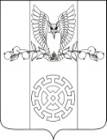              АДМИНИСТРАЦИЯ          КУЙБЫШЕВСКОГО     СЕЛЬСКОГО ПОСЕЛЕНИЯСТАРОМИНСКОГО РАЙОНАх.Восточный Сосык, Староминский районКраснодарского края, 353616,тел. (86153) 5-36-48,e-mail:kuibishi@bk.ruОКПО 0489008, ОКВЭД 84.11.35ИНН 2350009532 КПП 235001001          от_24.02.2021_г.__№  _112на _______________ от ____________ Администрация МО Староминский район Глава Куйбышевского сельского поселенияН.А.Батракова8(86153)5-36-96                       С.В.Демчук